                 Светлое Христово Воскресенье! 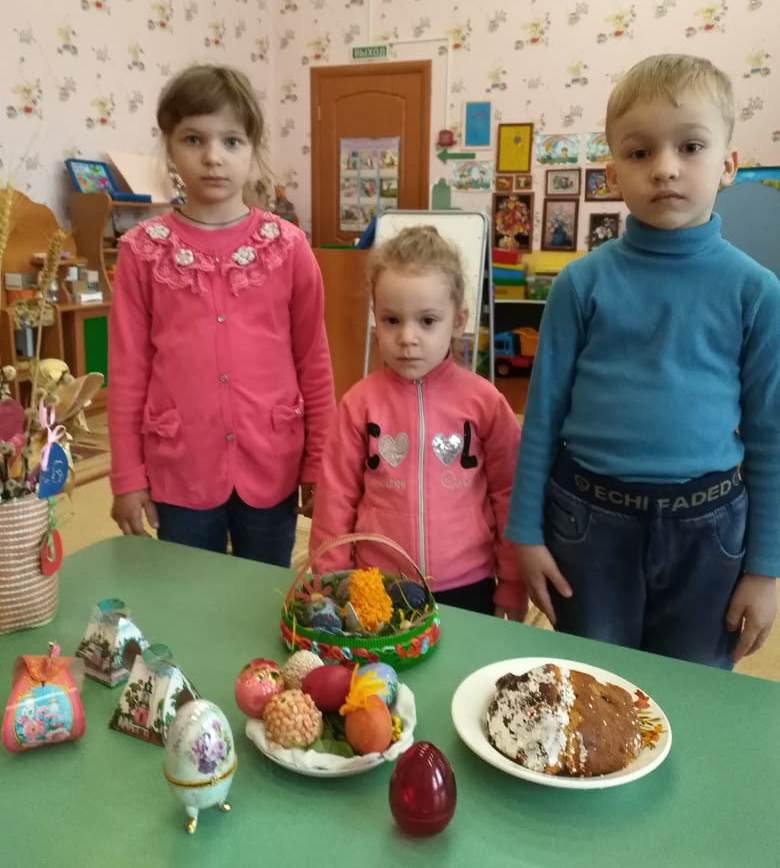 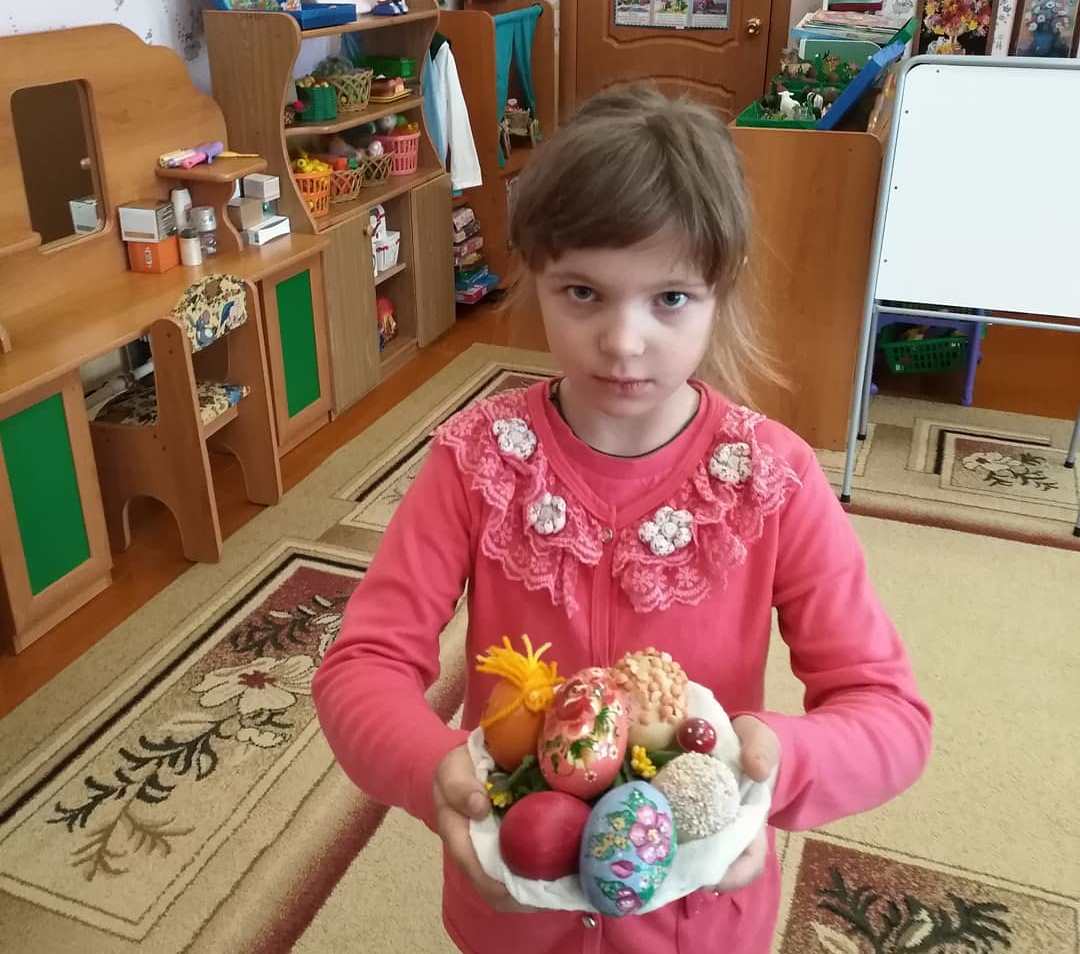 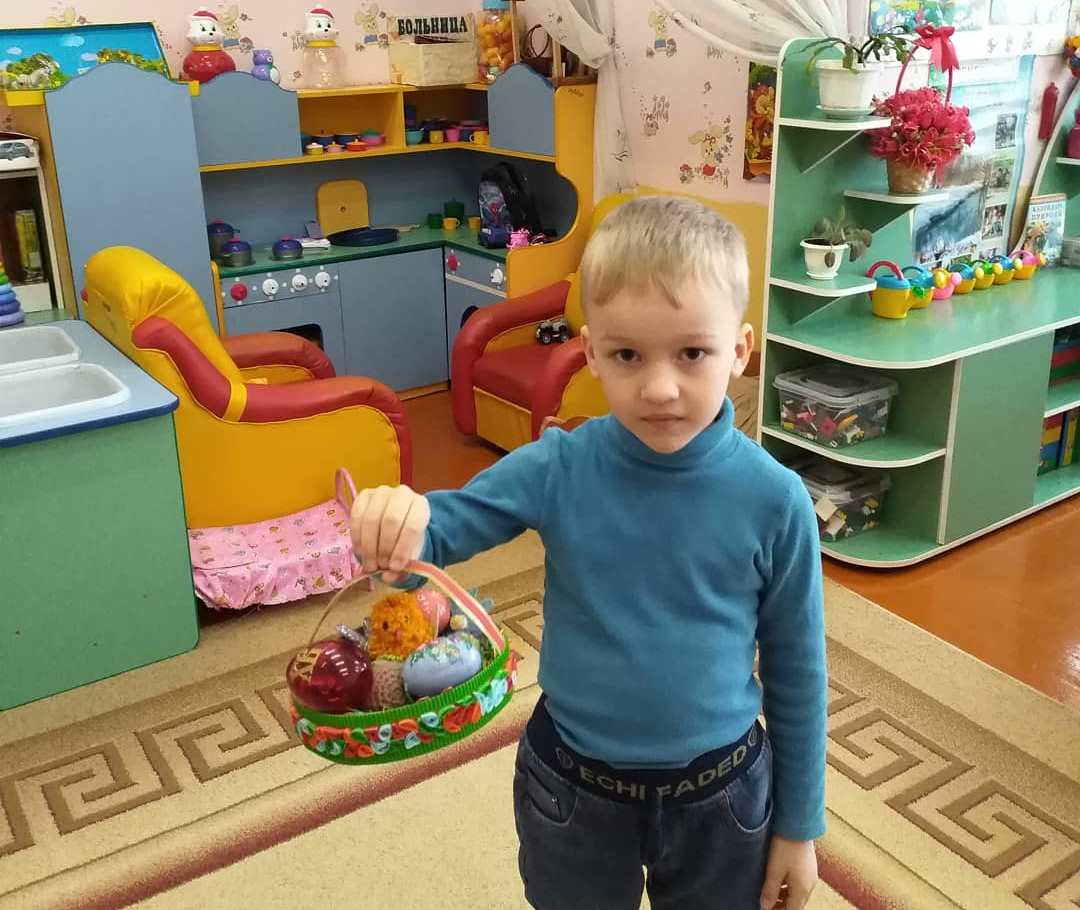 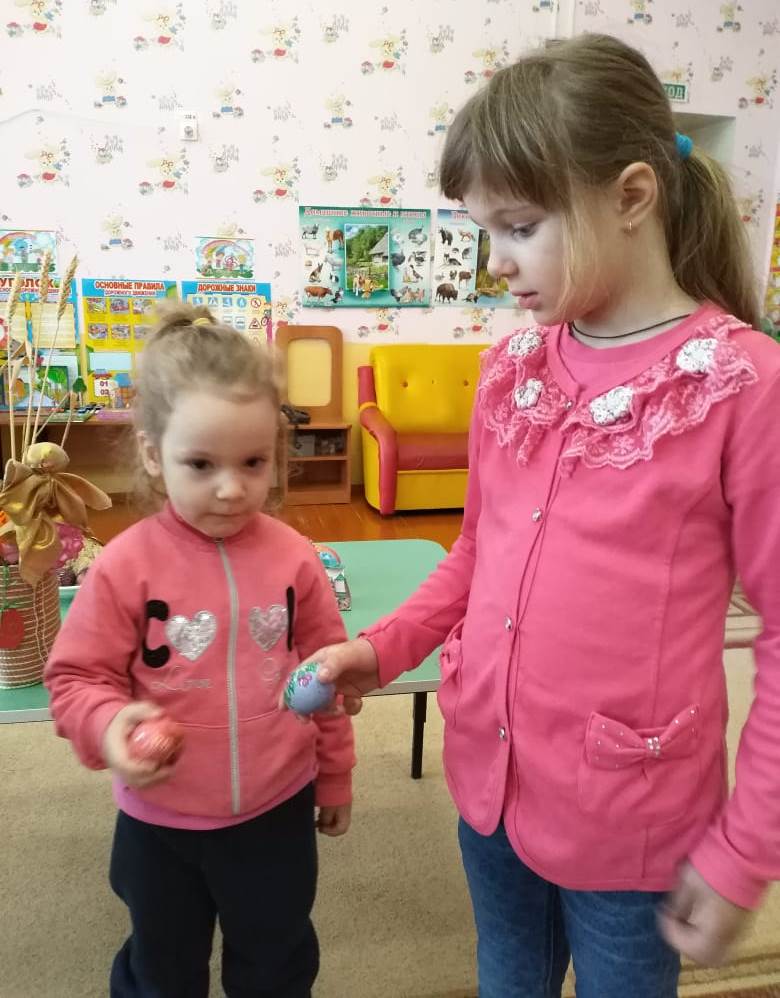 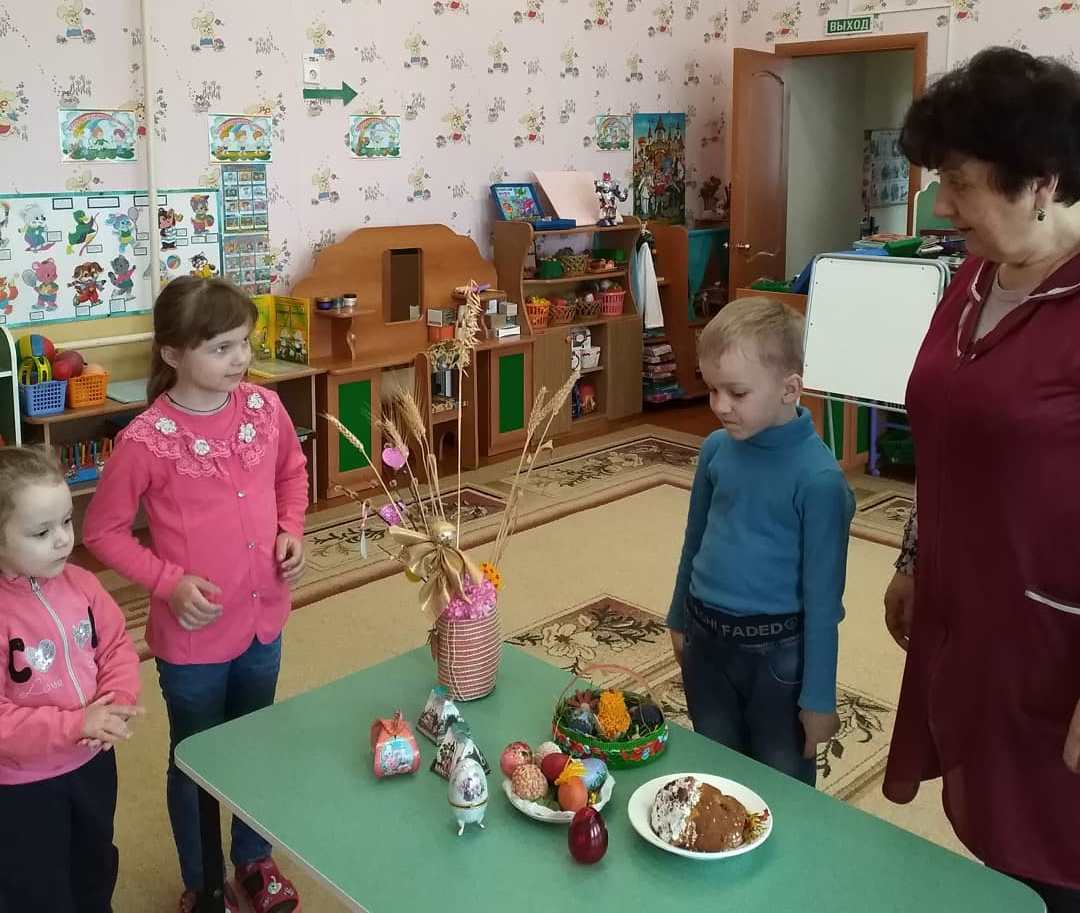 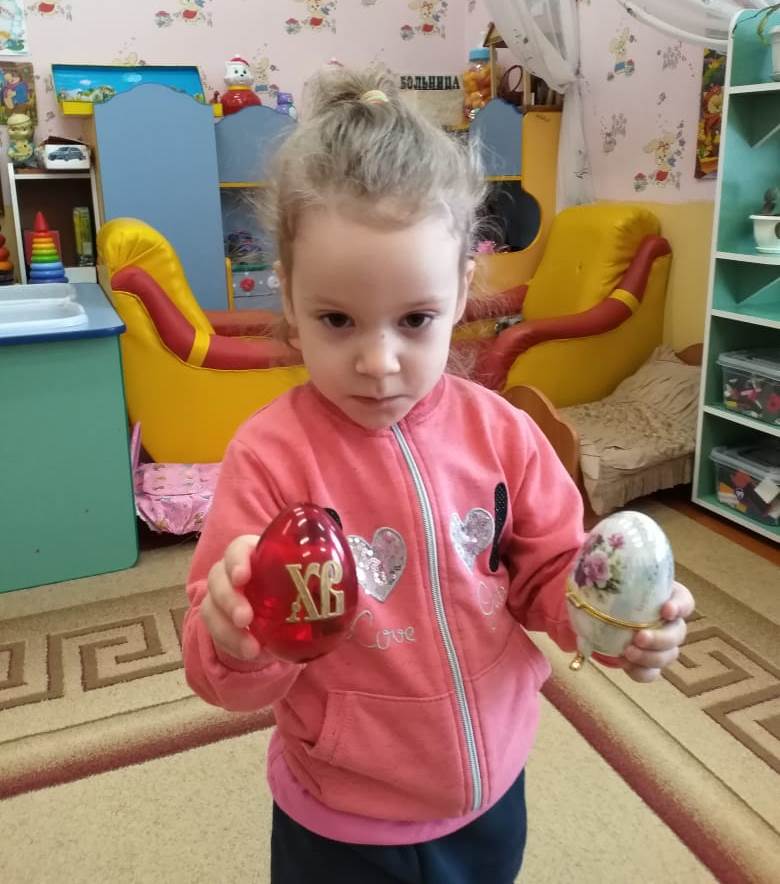 